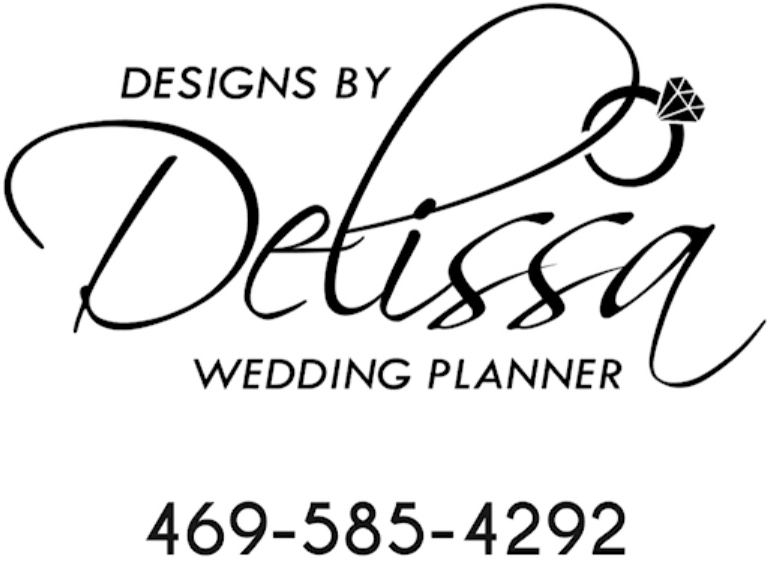 Coordinator:____________________Rehearsal Date:_________________Time:__________________________BRIDAL INTERVIEWEvent Date:___________________	EventTime:_________________________Brides Name:____________________________________Brides Address:_________________________________________________________Brides Email:___________________________________________________________Day Phone:____________		Work:________________	Mobile:_______________Grooms Name:___________________________________Grooms Adress:_________________________________________________________Grooms Email:__________________________________________________________Day Phone:____________		Work:________________	Mobile:_______________BRIDES FAMILY:Mother of the Bride:_________________	Father of the Bride:________________Step Father:_______________________	Step Mother:______________________Grandmother:______________________	Grandmother:_____________________Grandfather:_______________________	Grandfather:______________________GROOMS FAMILY:Mother of the Groom:________________	Father of the Groom:_______________Step Father:_______________________	Step Mother:______________________Grandmother:______________________	Grandmother:_____________________Grandfather:_______________________	Grandfather:______________________WEDDING PARTY:Maid of Honor:____________________	Best Man:__________________________Matron of Honor:___________________Brides Maid						Groomsmen1._______________________________	1.______________________________2._______________________________	2.______________________________3._______________________________	3.______________________________	4.______________________________		4.______________________________5._______________________________	5.______________________________6._______________________________	6.______________________________7._______________________________	7.______________________________8._______________________________	8.______________________________9._______________________________	9.______________________________10.______________________________	10._____________________________11.______________________________	11._____________________________12.______________________________	12._____________________________Ring Bearer:___________________________________________________________Bell Ringer:____________________________________________________________Bible Carrier:___________________________________________________________Flower Girl(s):__________________________________________________________Ushers						Hostesses1.______________________________		1.______________________________2.______________________________		2.______________________________3.______________________________		3.______________________________4.______________________________		4.______________________________House Party1.______________________________2.______________________________3.______________________________4.______________________________5.______________________________6.______________________________CEREMONY INFORMATION______________________-Wedding party arrives at Venue______________________-Photographer/Videographer arrives______________________-Bride & Bridesmaids begin pictures______________________-Groom and Groomsmen begin pictures______________________-Prelude music begins______________________-Grandparents/Parents are seatedGrandparents____________________________ escorted by_____________________Grandparents____________________________ escorted by_____________________Grandparents____________________________ escorted by_____________________Grandparents____________________________ escorted by_____________________Groom’s Parents__________________________ escorted by____________________Bride’s Parents___________________________ escorted by_____________________Entrance on the Bridal Party:Officiant-________________________________Groom-_________________________________Groomsmen & Bridesmaids:_______________________________________________				  _______________________________________________				  _______________________________________________				  _______________________________________________				  _______________________________________________Bridal Party Enter Together Separate GM PostedCeremony Information Continue:Flower Girl & Ring Bearer enter — Seated or StandingBride & Father enter-_____________________________________________________Yes	No	Unity Candle				Notes:		Parent’s Light Tapers		Mother’s Light Tapers		Pre-lit TapersYes	No	Communion					Notes:		Communion Benches				Our ElementsHow would you like to do your PROCESSIONAL?	Notes:		Traditional		OtherRing bearer/Flowergirl(s) in your wedding party, would you like them to recess?Notes:Will other family members be a part of the recessional?		Parents		GrandparentsRECEPTION INFORMATION__Grand Entrance-Bride & Groom only or Bridal Party__Bride____________________________		Groom__________________________Maid/Matron of Honor____________________________________________________Best Man______________________________________________________________Bridesmaids					      Escorted By-Groomsmen1.______________________________	      1.________________________________2.______________________________	      2.________________________________3.______________________________	      3.________________________________4.______________________________	      4.________________________________5.______________________________	      5.________________________________6.______________________________	      6.________________________________7.______________________________	      7.________________________________8.______________________________	      8.________________________________Preferred Order of Events____Dinner____First Dance____________________________________________________________Father/Daughter Dance___________________________________________________Mother/Son Dance_______________________________________________________Cake Cutting___________________________________________________________Toast_________________________________________________________________Garter/Bouquet Toss_____________________________________________________Last Dance_________________________________________________________Reception Information Continued:Reception:Who is giving toasts?______________________	__________________________			  ______________________	__________________________Misc:_____________________________________________________________________________________________________________________________________________________________________________________________________________PLEASE CONFIRM:WEDDING DATE:____________________WEDDING TIME:____________________REHEARSAL TIME & DATE:____________________  CEREMONY & RECEPTION DECORColors:________________________________________________________________Ceremony — Church or VenueSpecific Decor________________________________________________________________________________________________________________________________Unity Candle___________________________________________________________Table/Stand for Candle___________________________________________________SeatingNumber of Chairs:________________		Reserved Rows:___________________Specific Decor:________________________________________________________________________________________________________________________________SoundLapel Mic for Minister_____________________________________________________Handheld mic during the ceremony__________________________________________Strings or Vocalists______________________________________________________ReceptionHead Table________________________		Number at Table:_____________Shape of Table:	U-Shaped	Long Rectangle	RoundsAssigned Seating_________  Place Cards________ Reserved Tables______________Number of Large Rounds______________	Number of Rounds_________________Bar Open From:_________________ to:____________________